Уважаемые родители, педагоги, ученики! 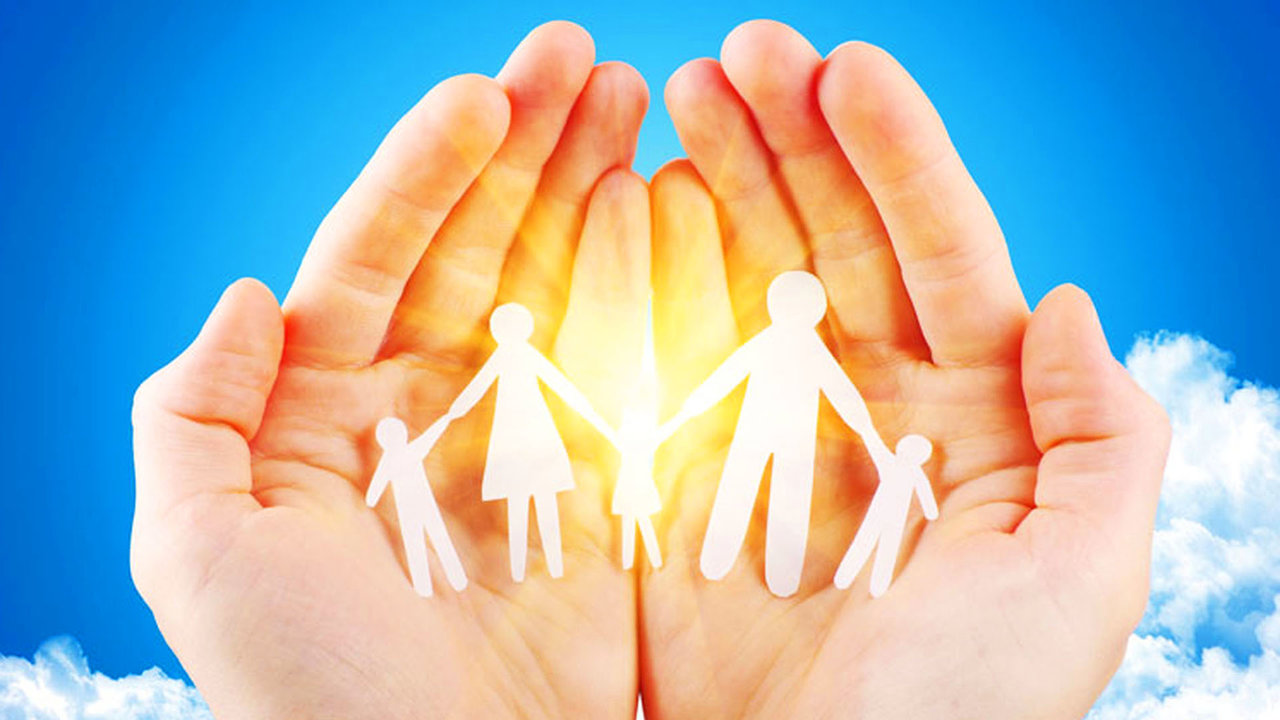   Муниципальное бюджетное общеобразовательное учреждение Крюковская  средняя общеобразовательная школа оказывает бесплатную психолого-педагогическую помощь детям, подросткам и их родителям, педагогическим работникам в преодолении широкого круга трудностей, связанных с развитием, обучением и воспитанием, а также со сложной жизненной ситуацией у несовершеннолетних.Специалисты: педагог-психолог, социальный педагог помогут в решении вопросов:-взросления и общения со сверстниками;-обучения и общения с учителями;-социально-психологической адаптации детей с ограниченными возможностями здоровья;-конфликтов, страхов, неуверенности в себе, «плохого» настроения;-тревожного, агрессивного, зависимого поведения;-переживания последствий психологической травмы, потери близкого человека;-стрессовых состояний, связанных, в том числе с подготовкой к экзаменам (ОГЭ, ЕГЭ);-профориентации, выбора профессии.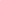 Специалисты проводят консультации как очно, так и в дистанционном режиме,Получить подробную информацию о консультациях и предварительно записаться можно по телефону: 8 (863) 4839-1-37. Адрес: х. Крюково, ул. Молодёжная, 28.  Задать вопросы можно, написав на  электронную почту pochtadoveriya20@mail.ru  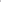 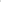 